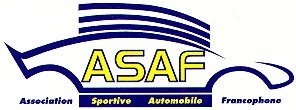 Sécurité – homologationDossier 2024EPREUVE : 	Date : 	COMPOSITION DU DOSSIER ORGANISATEURA - B - C - D - E - F - G - H - I - J - K - L - M - N - O - Q - RDocument A : Adresse des Inspecteurs pour la demande officielle d’homologation et/ou d'inspection de la piste ou du parcours.Document B : Planche "type" pour les plans de sécurité qui sera obligatoirement utilisée dans toutes les disciplines.L'organisateur joindra : un plan général du parcours ou de la piste sur lequel seront repris les numéros des postes ou des D.I. faisant l'objet d'un plan de sécurité détaillé.En plus, pour les courses de côte, les sprints, les rallyes et rallyes sprint, la (les) carte(s) du ou des parcours qui sera (seront) à l'échelle 1/20.000, ainsi que les vues aériennes s'y rapportant. Document C : Planche "type" des symboles de sécuritéL'organisateur se servira uniquement des symboles répertoriés sur cette planche. S'il utilise d'autres symboles supplémentaires, il les ajoutera dans la légende.Il reproduira cette planche (éventuellement, complétée) au début de son cahier ou son roadbook de sécurité afin d'expliquer la signification de ces sigles à toutes personnes amenées à se servir de ce document.LICENCES D'HOMOLOGATIONDOCUMENT D : Rallye – Rallye-SprintDOCUMENT E : Course de Côte – SprintDOCUMENT E bis : SlalomDOCUMENT F : Karting permanentDOCUMENT G : Cahier des charges pour les pistes et parcours de KartingCe Cahier des Charges sera établi par le responsable "Sécurité" de l'organisation ou du circuit. DOCUMENT H : Déclaration d'accident à compléter par les commissaires de sécuritéCe document est un modèle de la déclaration d'accident réservée aux commissaires de sécurité et qui sera remis à  de course en fin d'épreuve.Une copie, de ce document, sera annexée au dossier du CS.DOCUMENT I : Déclaration d'accident à compléter par le(s) pilote(s)Ce document est un modèle de la déclaration d'accident réservée aux pilotes (se référer également à l'Article 1.8.2 du R.S.G.). Une copie, de ce document, sera annexée au dossier du CS.DOCUMENT J : note de fraisDocument K : rapport d'inspection "rallye type B" et "B/Short" (Avant le départ de l'épreuve)Document L : rapport de la commission "sécurité – homologation" DOCUMENT M : Document de modification d’emplacement/adjonction de poste de Commissaire de sécuritéUne copie, de ce document, sera annexée au dossier de l’IS.DOCUMENT N : Rapport de vérification du matériel médicalUne copie, de ce document, sera annexée au dossier de l’IS.DOCUMENT O : Déclaration d’intervention médicaleUne copie, de ce document, sera annexée au dossier du CS.DOCUMENT Q : Document médicalDOCUMENT R : Rapport du Médecin Coordonnateur après contrôles et vérifications d’usage.Document AAdresse des Inspecteurs pour tout renseignement concernant l’homologation et/ou l’inspection de la piste ou d’un Parcours.Coordonnées des IS stagiaires En Rallye B, B/Short, Rallye Sprint, Sprint et Course de Côte, si l’organisateur le désire, il peut envoyer à l’Inspecteur Sécurité-Homologation, prévu à son épreuve, les plans de sécurité pour une première évaluation (c’est-à-dire : voir si sont déjà indiqués, les largeurs des routes, les mesures des Z.I., etc…)Attention : La licence d’homologation sera délivrée pour les plans de sécurité définitifs, remis à cet inspecteur.  Ne pas oublier de respecter le délai pour rentrer le dossier à BRUXELLES au NCCN.L’inspecteur Sécurité-Homologation, prévu à l’épreuve, devra être contacté dans les meilleurs délais afin que l’homologation et/ou l'inspection puisse se dérouler normalement (Cf. Chapitre II, des Prescriptions Sportives de l'ASAF).     Document BPLANCHE "TYPE" POUR LES PLANS DE SECURITE                                                     Document C * à situer de manière précise, en adaptant le dessin à la configuration réelleDocument DLICENCES D'HOMOLOGATIONRallye – Rallye-SprintFiche signalétique de l'épreuveNom du Club organisateur	: 	Nom de l'épreuve	: 	Discipline	: 	Date de l'épreuve	: 	Implantation du quartier général	: 	Renseignements généraux pour le Roadbook de SécuritéLongueur totale du parcours	: 	Longueur totale des ES	: 	Nombre de Boucles	: 	Nombre d'Etapes Spéciales	: 	* ES 1	: 	longueur = 	 - Nombre de postes = 	* ES 2	: 	longueur = 	 - Nombre de postes = 	* ES 3	: 	longueur = 	 - Nombre de postes = 	* ES 4	: 	longueur = 	 - Nombre de postes = 	* ES 5	: 	longueur = 	 - Nombre de postes = 	* ES 6	: 	longueur = 	 - Nombre de postes = 	Nombre de médecins	: 	 Nombre d'ambulances	: 	Nombre de dépanneuses	: 	Nombre de véhicules d'intervention : 	 NB : ce roadbook de sécurité contient : 	 pages.Renseignements particuliers pour  "Sécurité Homologation"Nom du représentant de l’organisation : 	 Nom de l’Inspecteur Sécurité homologation : …………………	Lic. :	Nom de l’adjoint à l’IS homologation : …………………………	Lic. :	Date de la prévention : 	Date de délivrance, de la licence d’homologation : 	Nombre de document P : 		Présence de l'Inspecteur sécurité souhaitée la veille de l'épreuve : oui/nonDate : 	 	Licence n° :		Signature :La validité de la licence expire 6 mois après la date de l'homologation du parcours, soit le …./…../.Document ELICENCE D ’ HOMOLOGATIONCourse de Côte - SprintFiche signalétique de l’épreuve. Nom du Club organisateur :	. Nom de l’épreuve :		. Date de l’épreuve :		. Implantation de la permanence : 		Renseignements sur le parcours. Longueur du parcours (minimum 1200m) : 		. Largeur de la piste (minimum 3.5m) :		 . Situation de la ligne de départ :		 . Situation de la ligne d’arrivée :		 . Longueur de la zone de décélération :		. Revêtement :		 . Postes de sécurité (nombre) :		 . Zones interdites au public :		 . Routes à barrer :		 . Riverains (nombre de maisons) :		 . Contrôle technique (situation) :		 . Secrétariat (situation) :		 . Parc des coureurs (endroit) :		 . Autres parcs (facultatifs) :		 . Hôpital (localisation) :		 Renseignements particuliers pour la commission « Sécurité-Homologation »Nom du représentant de l’organisation : 	Nom de l’inspecteur sécurité homologation : 	Nom de l’adjoint à l’IS homologation : 	Date de la prévention : 	Date de la délivrance de la licence d’homologation : 	Nombre de document P : 	Le parcours est-il accessible aux véhicules ouverts - OUI / NONPrésence de l'Inspecteur sécurité souhaitée la veille de l'épreuve : oui/nonDate : 	 	Licence n° :	 	Signature :La validité de la licence expire 6 mois après la date de l'homologation du parcours, soit le …./…../.Document E/ BisLICENCE D'HOMOLOGATIONSlalomFiche signalétique de l'épreuveNom du Club organisateur	: 	Nom de l'épreuve	: 	Date de l'épreuve	: 	Implantation du Quartier Général	: 	Renseignements sur le parcoursLongueur du parcours	: 	Nombre de portes	: 	Situation de ligne de départ	: 	Situation de la ligne d'arrivée	: 	Respect des distances (4/8/50 m.)	: 	Longueur de la zone de décélération : 	Revêtement	: 	Postes de commissaires aux portes (nombre) : 	Zones interdites au public	: 	Routes à barrer 	: 	Travaux ou aménagements INDISPENSABLES à réaliser avant l'épreuvePOUR RAPPEL : les documents suivants devront être joints à cette licence :Un plan général du parcours sur lequel seront repris les postes faisant l'objet d'un plan de sécurité détaillé ;Le document " B" pour chaque poste de sécurité.Renseignements particuliers pour  "Sécurité-Homologation"Nom du représentant de l’organisation : 	Nom du Commissaire Sportif : ………….	Nom de l’observateur : ……………………………………………. Licence n° :	Date : 	 	Licence n° :	 	Signature :La validité de la licence expire 6 mois après la date de l'homologation du parcours, soit le …./…../.Document FLICENCE D'HOMOLOGATIONParcours : PERMANENTKarting Fiche signalétique de l'épreuveNom du Club organisateur : 		Nom de l'épreuve : 		Date de l'épreuve : 		Implantation de la Permanence :		Renseignements sur le circuitLongueur du circuit : 		Largeur maximum de la piste : 		Largeur minimum de la piste : 		Situation de la ligne de départ : 		Situation de la ligne d'arrivée : 		Revêtement : 		Nombre de véhicules admis : 		Catégories acceptées : 		Postes de sécurité (minimum) : 		Zones interdites au public : 		Nombre de médecins : 		Nombre d'ambulances : 		Nombre de safety-cars : 		Nombre d'extincteurs : 		Contrôle technique (situation) : 		Secrétariat (situation) : 		Parc des coureurs ou Paddocks : 		Parc fermé d'arrivée (situation) : 		Hôpital (localisation) : 		Document F (suite 1)Modifications aux renseignements fournis par l'organisationTravaux ou aménagements INDISPENSABLES à réaliser avant l'épreuveRenseignements particuliers pour l'Inspecteur Sécurité : Nom du représentant de l’organisation : 	Nom de l’Inspecteur Sécurité : 		Date de délivrance, de la licence d’homologation : 		VALIDITE DE  : ……………………………Avis de l'Inspecteur Sécurité quant à la conformitédes données renseignées sur le(s) plan(s) de sécurité :Document F (suite 2)Protection pour le publicGrillage métallique fixe : 		Grillage métallique de type "Héras" : 	Grillage en plastique (Griltex) : ……………….	Pneus ficelés (type) :	 Hauteur : 		Barrières de type Nadar : 	 Distance piste : 		Ballots de paille (type) : 	 Hauteur : 		Talus : 		 Hauteur : 		Autres protections : 		Zones interdites au public (sur le plan) : 		Zones autorisées au public (sur le plan) :		Obstacles à protégerHabitations :		 Distance de la piste : 	Autres bâtiments :	 Distance de la piste : 	Arbres – poteaux :	 Distance de la piste : 	Murs-rochers : 	 Distance de la piste :		Ravins – ponts :	 Distance de la piste : 	Autres :		 Distance de la piste : 	Aménagement du circuit (à indiquer sur le plan)STANDSNombre total : 		Nombre de couverts : 		Nombre de non-couverts : 		COULOIR DES STANDSLongueur totale :Largeur totale :		Largeur de la voie de travail : 		Largeur de la voie de passage : 		Largeur de la voie de décélération ou d’accélération :		Document F (suite 3)PADDOCKSSuperficie totale en m2Type de surface : 		Accès : 		Sortie : 		Protection Incendie : 		Electricité : 		Eclairage : 		Eau :		Toilettes : 		CONTRÔLE TECHNIQUESituation (indiquer sur plan) : 		Superficie totale en m2		Equipement : 		ZONE DE PESAGESituation (indiquer sur plan) : 		Superficie totale en m2		Equipement : 		PARC FERMESituation (indiquer sur plan) 		Superficie totale en m2		Dimensions :		InfrastructureDIRECTION DE COURSESituation (indiquer sur plan) : 		Caravane, en dur, container : 		Radio : 		Téléphone : 		Fax : 		Briefing (endroit) : 		CHRONOMETRAGESituation (indiquer sur plan) : 		BUREAUX DIVERS (indiquer sur plan)Secrétariat : 		Sécurité : 		Médical : 		Commission Sportive : 		Commission Technique : 		Commissaires de Stands : 		Commissaires de Piste : 		Welcome : 		Document F (suite 4)Postes de Commissaires de PistesPOSTES DE SURVEILLANCENombre total : 		Postes couverts (nombre) : 		Postes à découvert (nombre) : 		Postes protégés (nombre) : 		Postes à protéger (nombre) : 		Emplacements : 		Visibilité : 		Distance maxi entre 2 postes : 		Distance mini entre 2 postes : 		Equipement : 		Communications : 		Numérotage : 		Nombre de personnes : 		PANNEAUX INDICATEURS DE DISTANCESDimensions : 		Couleurs : 		Matériel utilisé : 		EPREUVES DE NUITInstallations prévues : 		Service de SecoursPOSTE DE DIRECTIONNom du responsable : 		Emplacement de la Direction : 		SAFETY CAR(S)Nombre : 		Emplacement(s) : 		Equipement : 		VEHICULES D'INTERVENTION RAPIDE	Fonction médicaleNombre : 		Emplacements : 		Equipement : 			SERVICE DE LUTTE CONTRE L’INCENDIEPISTEPostes de surveillanceNombre : 		Emplacements :		Equipements : 		Personnel :                   		ExtincteursNombre : 		Emplacements : 		Produit (composition) : 		Document F (suite 5)STANDS (de ravitaillement)Extincteurs portatifsEmplacements : 		Nombre : 		Produit (composition) :  				Autres équipements d'extinctionEmplacements : 		Nombre : 		Produit (composition) : 		PADDOCKSExtincteurs portatifsEmplacements : 		Nombre : 		Produit (composition) : 		Autres équipements d'extinctionEmplacements : 		Nombre : 		Produit (composition) :		SERVICES MEDICAUXDirection médicaleNom du médecin Chef : 		N° d'INAMI : 		Emplacements : 		Equipements : 		Véhicules d'Intervention rapidePersonnel : 		Emplacements : 		Nombre : 		Equipement : 		Equipes d'extractionPersonnel : 		Emplacements : 		Nombre : 		Equipement : 		Postes d'observationMédecins : 		Paramédicaux : 		Si oui, emplacements : 		Centre médicalSituation : 		Bâtiment : 		Structure provisoire : 		Surface totale en m² : 		Approvisionnement en eau : 		Personnel : 		Equipement : 		 Document F (suite 6)AmbulancesNormalisées (nombre) : 		REA (nombre) : 		Equipement : 		Personnel : 		         Autres moyens d'évacuation Nombre : 		Emplacements : 		Equipement : 		Personnel : 		SERVICE D’EVACUATION DES VEHICULESMoyensNombre :		Emplacements :		Equipement :		AUTRES SERVICESRéparation des glissièresNombre :		Emplacements :		Contrôle des spectateursOUI/NONSi oui, nombre :		12.  GENERALITESLe cahier des charges (document G) été complété par :Monsieur :		En qualité de :		En date du :		Signature de l'Inspecteur : …………….    Lic. : ………Signature du responsable : …………………….Document F/BisLICENCE D'HOMOLOGATIONAuto-Cross / Kart-Cross / Rally Kart-Cross (RKX)Fiche signalétique de l'épreuveNom du Club organisateur : 		Nom de l'épreuve :  		Date de l'épreuve :  		Implantation de  : 		Renseignements sur le circuitLongueur du circuit : 			Largeur maximum de la piste : 		Largeur minimum de la piste : 		Situation de la ligne de départ : 		Situation de la ligne d'arrivée : 		Nombre de véhicules admis : 		Catégories acceptées : 		Nombre de poste de sécurité : 		Nombre de médecins : 		Nombre d'ambulances : 		Nombre de dépanneuses : 		Nombre de véhicules d'intervention : 		Nombre d'extincteurs : 		Renseignements pour la Commission "Sécurité - Homologation"Nom du représentant de l’organisation : 	Nom de l'inspecteur sécurité : ……………………………………………Lic.: ………Date de délivrance de la licence d’homologation : 			Signature :Document GCAHIER DES CHARGESKarting 1. Fiche signalétique du circuitNom du circuit : 		Nom de l'organisateur : 		Tél. & Fax. : 		Nom du responsable du parcours : 		Tél. & Fax. :		Longueur du circuit :		Largueur maximum de la piste :		Largeur minimum de la piste : 		Revêtement de la piste :		Nombre de véhicules admis :		Catégories acceptées :		Protection sur le circuit (à indiquer sur le plan)Lignes droites :Sans glissières :		Avec glissières :		Murs en New Jersey : 		Autres :		Virages intérieursSans glissières :		Avec glissières :		Murs en New Jersey :		Autres :		Virages extérieursSans glissières :		Avec glissières :		Murs en New Jersey :		Bacs à gravier :		Ballots de paille :		Pneus :		Document HDECLARATION D'ACCIDENTA compléter par le(s) Commissaire(s) DE SéCURITéEPREUVE :		 DATE :		ES N° :	…………………     BOUCLE N° :  ………………….	  POSTE : …………………Document H (suite 1)Croquis (approximatif) de la situationDocument IDECLARATION D'ACCIDENTA COMPLETER PAR LE(S) PILOTE(S)VOITURE N° 				Nom du pilote :		Licence n° :	Adresse :			Signature : Nom du copilote :		Licence n° :	Adresse : 			Signature :DETAIL SOMMAIRE DE L'ACCIDENT & DOMMAGE SUBI PAR LE TIERSA COMPLETER PAR L'ORGANISATEURNom de la victime : 		Adresse : 		Téléphone : 		Evaluation du dommage : 		Document K.RAPPORT D'INSPECTIONRallye type B et B/Short/HRS/HRF(Avant le départ de l'épreuve)Le(s) soussigné(s) 		,	 membre(s) de  certifie(nt) par la présente que : L'ES 1 : * est - * n’est pas ; conforme aux plans établis par l'Organisateur (* barrer l’un ou l’autre)Cette étape spéciale a été inspectée en présence du responsable de la sécurité de l'épreuve et d’un Commissaire Sportif. L'inspection s'est effectuée aux heures précises reprises ci-dessous.L'ES 2 : * est - * n’est pas ; conforme aux plans établis par l'organisateur (* barrer l’un ou l’autre)Cette étape spéciale a été inspectée en présence du responsable de la sécurité de l'épreuve et d’un Commissaire Sportif. L'inspection s'est effectuée aux heures précises reprises ci-dessous.Document K (suite 1)L'ES 3 : * est - * n’est pas ; conforme aux plans établis par l'Organisateur.     (* barrer l’un ou l’autre)Cette étape spéciale a été inspectée en présence du responsable de la sécurité de l'épreuve et d’un Commissaire Sportif. L'inspection s'est effectuée aux heures précises reprises ci-dessous.L'ES 4 : * est - * n’est pas ; conforme aux plans établis par l'Organisateur.     (* barrer l’un ou l’autre)Cette étape spéciale a été inspectée en présence du responsable de la sécurité de l'épreuve et d’un Commissaire Sportif. L'inspection s'est effectuée aux heures précises reprises ci-dessous.Fait à : 	, le …………………….    Remis au CCS à …………H ……….Signature du CS chargé de l’inspection                                                       Signature du Directeur de Sécurité est requise, et à défaut, signature du Directeur de CourseSignature de l’Inspecteur SécuritéDocument K (suite 2)L'ES 5 : * est - * n’est pas ; conforme aux plans établis par l'Organisateur.     (* barrer l’un ou l’autre)Cette étape spéciale a été inspectée en présence du responsable de la sécurité de l'épreuve et d’un Commissaire Sportif. L'inspection s'est effectuée aux heures précises reprises ci-dessous.L'ES 6 : * est - * n’est pas ; conforme aux plans établis par l'Organisateur.     (* barrer l’un ou l’autre)Cette étape spéciale a été inspectée en présence du responsable de la sécurité de l'épreuve et d’un Commissaire Sportif. L'inspection s'est effectuée aux heures précises reprises ci-dessous.Fait à : 	, le …………………….    Remis au CCS à …………H ……….Signature du CS chargé de l’inspection                                                       Signature du Directeur de Sécurité est requise, et à défaut, signature du Directeur de CourseSignature de l’Inspecteur SécuritéDocument K/Bis.RAPPORT D'INSPECTION (Avant le départ de l'épreuve)Le(s) soussigné(s) 			, membre(s) de  & HOMOLOGATION certifie(nt) par la présente que le parcours : * est - * n’est pas conforme aux plans de sécurité établis par l'Organisateur (* barrer l’un ou l’autre).Ce parcours a été inspecté en présence du responsable de la sécurité de l'épreuve et d’un Commissaire Sportif. L'inspection s'est effectuée aux heures précises reprises ci-dessous.Fait à : ………………………, le ………………….          Remis au CCS à ……………H…………Signature du CS chargé de l’inspection                                                  Signature du Directeur de Sécurité requise ou   à défaut, celle du Directeur de CourseSignature de l’InspecteurSécurité-HomologationDocument L.COMMISSION "SECURITE – HOMOLOGATION"RAPPORTNom de l'épreuve : 		Discipline :		Lieu : 		Date : 		Club organisateur : 		Directeur de Course : 		Directeur de Sécurité : 		Adjoint au directeur de Sécurité : 			Inspecteur Sécurité : 		Stagiaire :		ASPECT ADMINISTRATIFChef de file des CS, 	 n° Lic. :	 CS vérificateur du parcours : 	 	En slalom : Observateur vérificateur du parcours : 	Date de la demande d'homologation : 	Date de l’homologation du parcours : 	Date de la délivrance de la licence d’homologation : 	Réception du règlement de l’épreuve : oui / nonDocument L. (suite 1)ASPECT PREVENTIFRoad-Book de sécurité (Conformité avec l'Art. 1 du Chapitre II des prescriptions sportives).Conformité des plans :    oui / nonMise à jour des plans :     oui / non ASPECT ACTIFL’aménagement des zones de sécurité prévue au plan de sécurité est respecté par :L'organisateur : 	oui / non Les Commissaires : 	oui / non Prises en considération des remarques faites à l’occasion de la vérification du parcours : oui / non Nombre de "document M" établis : 		Médecin coordinateur : oui / non Médecin au départ : oui / non Infirmier accompagnant le médecin : oui / non Nombre suffisant d’ambulances : oui / non Véhicule d’intervention rapide : oui / non Véhicule de dépannage adéquat à la discipline : oui / non Véhicule mis à la disposition avec du matériel : oui / nonVéhicule mis à la disposition de l’IS et le CS :  oui / non Liaison radio entre l’IS, le CS et la direction de course : oui / non ASPECT RELATIONNELRelation entre l’(es) Inspecteur(s) Sécurité et le(s) Commissaires Sportifs :Très bonne - Bonne –  normale                    Autres : 		Relation entre l’(es) Inspecteur(s) Sécurité,  de Course et  de sécurité :Très bonne – Bonne – normale                    Autres :	APPRECIATION PERSONNELLEBienvenue aux propositions et/ou aux idées constructivesDocument MMODIFICATION D’EMPLACEMENT/ADJONCTIONDE POSTE DE COMMISSAIRE DE SECURITEA compléter par le(s) OFFICIEL(s)EPREUVE :		 DATE :		ES N° : 		 POSTE N° : 	Remarque importante :Pour avoir une quelconque valeur, ce document devra obligatoirement être contresigné par :L’Inspecteur Sécurité ou le commissaire sportif ayant en charge l’homologation du parcours.Le changement de l’emplacement ou du positionnement du véhicule devra être apporté au plan de sécurité de l’ES, AVANT le début de l’épreuve.DOCUMENT NMatériel médical minimal article 1er de la loi du 8/07/1964Suivant la Circulaire 2018/DGH—AMU/001 en vigueur à partir du 03/09/2018(Norme européenne NBN EN 1789+A2, type B – C) – Modifications en 2024AMBULANCES : Matériel imposé ( Voir inventaire en annexe ).CADRE A COMPLETER PAR LES AMBULANCIERSATTESTATION DU MEDECIN : Document OFEUILLE DE DECLARATION D’INTERVENTION *RENSEIGNEMENTS GENERAUXNOM DE L’EPREUVE :	………………………………………. DATE :		                        ES N° : …………………POSTE N° …………   BOUCLE N°……….BLESSE (cocher la case correspondant à la personne qui a nécessité l’intervention et compléter le cadre ci-dessous.        Pilote       Copilote       Officiel       Spectateur       Commissaire       Steward       Personnel médical      Organisateur    Riverain           Autres : ………………………	Nom :		 Prénom :		Adresse :		E-mail : 		 GSM/Téléphone :	S’il s’agit d’un concurrent : numéro de voiture : …………Numéro de licence :		Heures : de l’accident :	 du départ des secours :	 d’intervention :	Motif de l’appel :	 Source de l’appel :	Etat :    conscient      inconscient     casqué     non casqué      U1       U2        U3Accident grave :   oui      non              Capacités :    apte        inapte       à contrôlerIncapacité probable      oui            non                  suivant évolutionEVACUATIONTransfert vers hôpital :       oui          non                  à …………h……….Evacué par :  	    ambulance médicalisée          ambulance normalisée                       	   SMUR extérieur ** :                    Docteur : ………………………Médecin Coordinateur prévenu du lieu d’évacuation   à   …………h………….     Signature du responsable de l’ES	      Signature du médecin intervenantSI REFUS DE VISITE MEDICALE, COMPLETER CADRE ANNEXE AU VERSO* : à reproduire en suffisance par l’organisateur    ** : joindre un exemplaire du document transfert                                         								     Document O - verso		ATTENTION : Tout participant qui subit une sortie de route jugée « lourde » par le corps médical, a l’obligation de se faire examiner par le médecin de l’organisation avant de quitter les lieux.A défaut, il ne pourra reprendre part à une compétition qu’à la condition de fournir un nouveau certificat médical de demande de licence accompagné d’une somme de 50 Euros pour frais administratifs. Le tout sera transmis par son club au responsable licence de sa CSAP.Dans le cas où l’accidenté refuse la visite médicale, il est tenu de compléter le cadre ci-dessous :Rappel à l’organisateur : le présent document doit être transmis au courtier "Assurances LADURON- MORSA", au courtier de proximité et au secrétariat de l’ASAF dans les plus brefs délais.Document PEn : 	Rallye B, Rallye B/Short, Rallye Sprint, Course de Côte, Sprint et Circuit NON PERMANENTAmélioration(s) et/ou modification(s) à apporter au(x) plan(s) de sécurité :Epreuve dénommée : 	I.S. (Nom, Prénom, N° lic.) : 	I.S. adjoint (Nom, Prénom, N° lic.) : 	Date : 	Signature(s) :Document P (suite)Epreuve dénommée : Signature(s) : Document Q                         Ce document est à remplir soit par le médecin coordinateur, soit par le médecin en fonction à l’ES et, ensuite, à renvoyer auDr. Didier Taminiau, Rue Edgar Bierny 16 à 1460 Ittre – GSM 0473/47 30 93 -  Mail : fb434618@skynet.beIntervention médicale                                                                                                       Le : . . . . . . . . . . . . .  . . . . . . . . . . . . . . Epreuve de : . . . . . . . . . .  . . . . . . . .  . . . . . . . . . . . . . . . . . . . . Spéciale N° : . . . . . .Boucle N° : . . . . . .  Poste N° : . . . . . . .Nom et prénom du blessé : . . . . . . . . . . . . . . . . . . . . . . . . . . . . . . . . . . . . . . . . . . . . . . . . . .  . . . . . . . . . . . . . . . . . . N° : . . . . .Blessé : Pilote / co-pilote / spectateur / riverain / steward / commissaire / autre : . . . . . . . . . . . . . . . . . . . . . . . . . . . . . . . . . . . . .Si pilote, copilote, steward, commissaire ou officiel => N° de licence : . . . . . . . . . . . . . . . . . . . . . . . . . . . . . . . . . . . . . . . . . Heures : de l’accident : . . . . . . . . . . . . . . . . . . . .      de départ : . . . . . . . . . . . . . . . . . . . .      sur place : . . . . . . . . . . . . . . . . . . . . Type d’accident : . . . . . . . . . . . . . . . . . . . . . . . . . . . . . . . . . . . . . . . . . . . . . . . . . . . . . . . . . . . . . . . . . . . . . . . . . . . . . . . . . . . . . . . . . . . . . . . . . . . . . . . . . . . . . . . . . . . . . . . . . . . . . . . . . . . . . . . . . . . . . . . . . . . . . . . . . . . . . . . . . . . . . . . . . . . . . . . . . . . . . . . . .Etat de la voiture : . . . . . . . . . . . . . . . . . . . . . . . . . . . . . . . . . . . . . . . . . . . . . . . . . . . . . . . . . . . . . . . . . . . . . . . . . . . . . . . . . . . . Visu :          Conscient          Inconscient            Casqué           Pas casqué     Signe une décharge :    OUI/NONTransfert : OUI / NON   vers :	 à		h	         Evacué : par le Médecin :   OUI / NON          -          Par un SMUR extérieur :   OUI / NON- Capabilité :           Apte                inapte                à contrôler   Accident grave :               OUI / NON                       Gravité :          U 1     -        U 2       -       U3 Diagnostic - Traitement : Signature du médecin de l’intervention :                DOCUMENT   RRapport du Médecin Coordonnateur après contrôles et vérifications d’usage.NOM – PRENOM :	                                                                  N° INAMI : …………………………………………………….    ACCREDITATION ASAF N° : ……………EPREUVE :		 DATE : …… / …… / ……………. A) - DENOMINATION DE L’EQUIPE MEDICALE : ………………………………….……………………………Nombre de médecins présents y compris le médecin coordonateur : ………….. suivant la liste des prestataires envoyée au SPF Santé publique, cellule opération : Entourer le(s) cluster(s) concerné(s) : A) : Hainaut-BW-Namur          B) : Liège-Lux.MEDECINS PRESENTS : ( NOM, Prénom, N° INAMI + inscrire P si prévu et R si remplaçant )Commentaires éventuels :--B) - DENOMINATIONS DES SOCIETES D’AMBULANCES PRESENTES :Société :  …………………………………………………………….……………………Nbr. Ambu : ……..Société :  …………………………………………………………….……………………Nbr. Ambu : ……..Société :  …………………………………………………………….……………………Nbr. Ambu : ……..Nombre total d’ambulances équipées 112 : …………. Suivant la dernière norme en vigueur.Matériel et personnel suivant les avis des médecins contrôleurs renseignés sur les documents « N »Commentaires éventuels :------Document à rentrer au secrétariat de l’épreuve avec les documents « N » de contrôle ambulance.  NomPrénomAdresse CourrierAdresse CourrielPortableNomPrénomAdresse CourrierAdresse CourrielPortableGreuseDanielAvenue Du Condor 25/12, 1080 Molenbeek St Jeandgreuse@gmail.com0477/68 98 57LejeuneGuyRue De La Gare 27, 6810 Izel0473/25 04 55LimbourgEddyRue D'Ecaussinnes 88, 7090 Braine-Le-Comte focus1man@gmail.com0477/99 57 25PirotteCédricAvenue De Vagney 23C, 4590 Ouffetmoyacc2@hotmail.com0471/62 21 16PotvinDidierChaussée De Bruxelles , 337 à 7850 Petit-Enghienstephditch@hotmail.com0472/67 75 22PuissantJean-ClaudeRue Du Chesselet38, 5060 Taminespuissant.jcl@gmail.com0479/84 49 71SevrinLambertChaussee F. Terwagne 178, 4540 Amaylambert.sevrin@skynet.be0477/29 66 97VanderlinPierreBruyere Du Culot 8, 1495 Villers-La-Villepierre.vanderlin@skynet.be0478/21 38 06WalbrecqLaurentRue Coquelet, 17 à 7040 Genlylaurentwalbrecq@yahoo.fr0478/78 21 27NomPrénomAdresse CourrierAdresse CourrielPortableNomPrénomAdresse CourrierAdresse CourrielPortableNOM DE L'EPREUVEDistance partielleDu poste précédentKm partiel E.C.(Depuis le départ)E.S.E.S.E.S.NOM DE L'EPREUVEJusqu'au poste suivantLongueur totale E.C.Poste N°Poste N°E.C. N°REMARQUES :REMARQUES :REMARQUES :REMARQUES :PagePageLEGENDESYMBOLE ou REPRESENTATIONPoste de sécurité   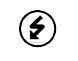 Extincteur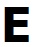 Responsable d'E.S.Véhicule d’intervention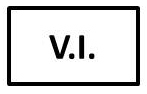 Ambulance 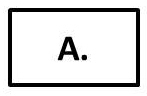 MédecinDépanneur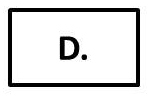 Poste de soins Buvette / Snack *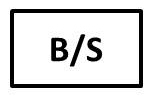 Construction *Zone interdite délimitée/matérialisée + dimensions *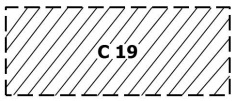 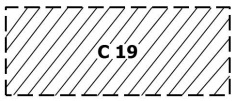 Ruban balise("Rubalise")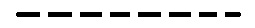 Sens de la course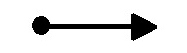 Fossé + profondeur*(ligne épaisse = bord de route)Talus + hauteur *(ligne fine = faite du talus) Heras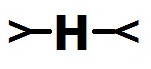 Nadar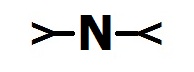 LEGENDESYMBOLE ou REPRESENTATION Gros ballot, Big-Bag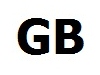 Pneus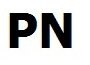 Protection/Petit ballot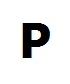 Déviation     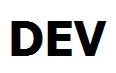 Poteau électrique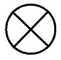 Fil barbelé / Clôture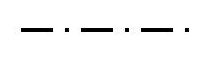 Haie / Buisson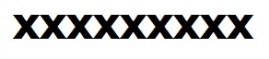 Rivière / Eau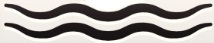 Arbre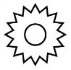 Caniveau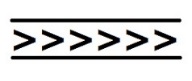 Zone 10 mètres Simple (à orienter)Zone 10 mètres Double (Recto-Verso)Cônes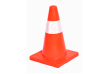 Zone de Prévention captage d'eaux +Fin de Zone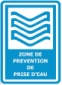 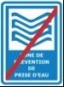 Si utile : Route en montée Route en descente Route horizontale 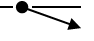 WAY OUT : Sortie directe pour les véhicules de secours (ambulance, pompier)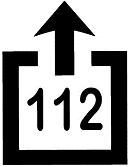 SITUATIONLocalité :		Rue :		Survenu le : 		vers……heuresCIRCONSTANCES(Narration succincte de l’événement ayant causé le sinistre)……………………………………………………………………………………………………………………………………………………………………………………………………………………AUTEUR DE L’ACCIDENT OU DU SINISTREMarque du véhicule :		Numéro :		Identité du conducteur :Nom, prénom :		Adresse :		Téléphone :		PREJUDICIE/VICTIMENom : ……………………………………………Prénom : ……………………………………….Adresse :   …………………………………………….………………………………………………Téléphone :  ……………………………………E-mail : ………………………………………. Rencontré sur place : OUI -  NONFait partie de l’organisation : OUI -  NONSi oui, fonction : ……………………………………………………DESCRIPTION DU SINISTREMentionner ci-dessous tout élément de nature à faciliter la localisation et l’ampleur du sinistre(Véhicule, immeuble, etc.)………………………………………………………………………...……………………………………………………………………………………………………………………………………………………………………………………………………………………………….………………………………………………………………………….CROQUIS   Dessiner au verso de cette feuille, la situation (approximative) de l’événementRENSEIGNEMENTS DIVERSLe préjudice a-t-il donné lieu à une première évaluation du montant ?  oui / nonSi oui, pour quel montant ? ………..€ RENSEIGNEMENTS DIVERSLe préjudice a-t-il donné lieu à une première évaluation du montant ?  oui / nonSi oui, pour quel montant ? ………..€ RESPONSABLE DE l’E.C.Nom & prénom : ………………………………….Signature :VICTIME(Ou délégué ; exemple : chef d’équipe)Nom & prénom :…………………………………….Signature :ORGANISATIONNom & prénom :…………………………………Signature :NOM DE L’EPREUVE : 		DATE : ………………ES 1Inspection commencée à ……… H ………et terminée à……… H ………Remarques :Remarques :Remarques :Remarques :Remarques :ES 2Inspection commencée à ……… H ………’et terminée à ……… H ………’Remarques :Remarques :Remarques :Remarques :Remarques :ES 3Inspection commencée à ……… H ………’et terminée à ……… H ………’Remarques :Remarques :Remarques :Remarques :Remarques :ES 4Inspection commencée à ……… H ………et terminée à ……… H ………Remarques :Remarques :Remarques :Remarques :Remarques :ES 5Inspection commencée à……… H ………et terminée à ……… H ………Remarques :Remarques :Remarques :Remarques :Remarques :ES 6Inspection commencée à ……… H ………et terminée à……… H ………Remarques :Remarques :Remarques :Remarques :Remarques :NOM DE L’EPREUVE : 		DATE : ……………………PARCOURSInspection commencée à ….………H.……et terminée à…………H….… Remarques :Remarques :Remarques :Remarques :Remarques :Raison(s) et/ou motivation(s) du changement :CROQUIS de la nouvelle situationIdentification du responsable demandantla modification :(Il doit s’agir du Responsable de l’ESou du Directeur de la sécurité)Nom :		Prénom :		Fonction/Lic. :		Signature :	Approbation de l’Inspecteur Sécurité  Nom :		Prénom :		Fonction/Lic. :		Signature :	LISTE A COCHER ET A REMETTRE AU COMMISSAIRE SPORTIF AVANT LE DEBUT DE L’EPREUVECONTROLE AU PC : .................................................................   OU sur ES N° : ...........................................EPREUVE :   …………………...................................................................    DATE : ..........................................ASBL ORGANISATRICE * : ………………………………………………………………………………………………………………………….. EPREUVE PLACEE SOUS L'EGIDE DE :   Association Sportive Automobile Francophone (ASAF asbl)* A compléter par l'organisateurPersonnel de l’ambulance (nom, prénom)N° Badges(2 AMU, au minimum)Qualifications( AMU, Infirmier, …)AMBULANCESociété : ……………………………………………Numéro de plaque ou numéro d'ambulance : ……………………………………………………. Je, soussigné, Docteur :         ........................................................................................ INAMI : ..............................................médecin coordinateur * médecin en poste sur le parcours chronométré N° ………..* * Biffer la mention inutile ATTESTE QUE-  l’inventaire de l’ambulance répond aux obligations légales-  que les mentions concernant les ambulanciers sont exactes- que je suis en possession d’une « valise de premier secours »  REMARQUES DU MEDECIN  ………………………………………………………………………………………………………………………………………………………………………………………………………………………………………………………………………………………………………………………………………………….Signature : …………………………………..…………………………………………………………………..Equipement de relevage et manipulationEquipement de relevage et manipulationEquipement de relevage et manipulationBandagesBandagesBandagesBrancard + sangle à trois encrages1Compresse stériles 7,5 x 7,5 cm10Portoir type cuiller (Scoop) + sangles + headblocks conformes1Pansement absorbant 20 x 10 cm5Planche de relève + sangles araignée1Bandages élastiques de 7 cm, 10 cm et 15 cm – 5 de chaque    5Dispositif de transport d’un patient en position assise1Sparadrap emballés individuellement 10Dispositif de transfert1Sparadrap en rouleau large1Equipement d’immobilisationEquipement d’immobilisationEquipement d’immobilisationChlorexidrine unidose5Dispositifs d’immobilisation pour les fractures ( Kit 3 tailles )1Sérum physiologique et Isobétadine dermique –5 doses de chaque5Dispositif de fixation sur le brancard pour ENFANTS1Ciseaux à pansements1Matelas à dépression avec sangles + pompe 1Matériel de traitement des brûlures (thermique et chimique)1Pansement triangulaire2Eau potable (bouteilles de 250 ml) 4Equipement de ventilation / RespirationEquipement de ventilation / RespirationEquipement de ventilation / RespirationSet d’accouchement d’urgence complet1Bouteille d’oxygène fixe minimum 2000 l. avec détendeur et débilitre + robinet de régulation d’un débit maxi de 15l./min. + raccord rapide pour la connection d’un ventilateur (capacité : au moins 50 % )2Couverture isothermique10Bouteille d’oxygène fixe minimum 2000 l. avec détendeur et débilitre + robinet de régulation d’un débit maxi de 15l./min. + raccord rapide pour la connection d’un ventilateur (capacité : au moins 50 % )2Equipement personnel de protection (EPP)Equipement personnel de protection (EPP)Equipement personnel de protection (EPP)Bouteille d’oxygène fixe minimum 2000 l. avec détendeur et débilitre + robinet de régulation d’un débit maxi de 15l./min. + raccord rapide pour la connection d’un ventilateur (capacité : au moins 50 % )2Vêtement de protection de base1Bouteille d’oxygène fixe minimum 400 l. avec détendeur et débilitre + robinet de régulation d’un débit maxi de 15l./min. + raccord rapide pour la connection d’un ventilateur ( capacité : au moins 50 % )2Kit complet de protection des risques infectieux3Bouteille d’oxygène fixe minimum 400 l. avec détendeur et débilitre + robinet de régulation d’un débit maxi de 15l./min. + raccord rapide pour la connection d’un ventilateur ( capacité : au moins 50 % )2Chaussures de sécurité1Bouteille d’oxygène fixe minimum 400 l. avec détendeur et débilitre + robinet de régulation d’un débit maxi de 15l./min. + raccord rapide pour la connection d’un ventilateur ( capacité : au moins 50 % )2Gants de sécurité pour débris1Insufflateur manuel avec apport d’oxygène + réservoir oxy.  ADULTE1Casque de sécurité muni d’une visière et d’une lampe1Insufflateur manuel avec apport d’oxygène + réservoir oxy.  ENFANT1Matériel de sauvetage et de protectionMatériel de sauvetage et de protectionMatériel de sauvetage et de protectionInsufflateur manuel avec apport d’oxygène + réservoir oxy.  Nouveau-Né1Détecteur de CO1Masque pour insufflateur ADULTE (2 tailles)1Ciseaux professionnels pour découpage de vêtements 1Masque pour insufflateur ENFANT (2 tailles)1Outil de sauvetage léger (pelle, corde, pied-de-biche, …)1Masque pour insufflateur NOUVEAU-NE (2 tailles)1Coupe ceinture de sécurité1HEPA (High Efficacity Particulate Air)  Adulte + enfant (2 de chaque)2Lampe de pré-signalisation1Tube de Mayo ou canule de Guedel (Kit complet de 4 cm à 11 cm)1Dispositif d’éclairage ( torche, spot )1Masque à oxygène à haute concentration ADULTE2Extincteur de 6 Kg minimum1Masque à oxygène à haute concentration ENFANT2CommunicationCommunicationCommunicationLunettes à oxygène ADULTE2Emetteur-récepteur mobile1Lunettes à oxygène ENFANT2Emetteur-récepteur portable1Masques aérosols ADULTE1DiversDiversDiversMasques aérosols ENFANT1Système de gestion du trafic (à jour) + prévoir un système alternatif1Dispositif portable d’aspiration non-manuelle + sachets à usage unique1Fiches avec codes de danger / étiquettes de danger1Sondes d’aspiration (8 CH + 12 CH + 14 CH) – 3 de chaque3Disques de triage préliminaires rouges10Sondes d’aspiration rigide1Disques de triage préliminaires jaunes10Equipement de diagnosticEquipement de diagnosticEquipement de diagnosticDisques de triage préliminaires noirs5Appareil à tension manuel + brassard XL pour personne obèse 1Marqueur indélébile1Appareil à tension manuel + brassard M ou L pour adulte1Fiches d’actions et schémas de communication en cas de PIM1Appareil à tension manuel + brassard XS pour enfant  1Matériel AMBUREG – tablette ou PC avec lecteur RFID/NFC1Pulsoxymètre avec capteur adulte et pédiatrique1Document de refus de transport5Stéthoscope1MATERIEL FACULTATIFMATERIEL FACULTATIFMATERIEL FACULTATIFThermomètre – échelle minimale 28° - 42 ° C.1Equipement d’immobilisationEquipement d’immobilisationEquipement d’immobilisationLampe diagnostique + piles de rechange1Dispositif d’immobilisation de la partie haute du rachisGlucomètre et tigettes1Equipement de ventilation / RespirationEquipement de ventilation / RespirationEquipement de ventilation / RespirationEquipement et matériel de perfusionEquipement et matériel de perfusionEquipement et matériel de perfusionMasques à oxygène (adulte et enfant) - OXYMASKSérum physiologique 500 Ml.6Trousse à perfusion4Cathéters ( 14 + 16 + 18 + 20 + 22 G )    2 de chaque                                        2Equipement de diagnosticEquipement de diagnosticEquipement de diagnosticGarrot1Tensiomètre automatiqueEquipement de réanimationEquipement de réanimationEquipement de réanimationEquipement de réanimationEquipement de réanimationEquipement de réanimationDéfibrillateur automatique ave enreg. ECG + données du patient1Matériel d’intubation avec laryngoscope et lames diversesElectrodes adulte et enfant - 2 adultes et 1 enfant                                                            3Mandrins et pince de MagillBandage trauma blessures abdominales/grande superficie1Sondes d’intubation (tailles différentes)Bandage trauma multifonctionnels2Clamps et seringues pour ballonnet Tourniquet3Dispositifs de fixation pour sondePansement pour plaie thoraciqueMatériel d’hygièneMatériel d’hygièneMatériel d’hygièneMatériel d’hygièneCouverture + Draps -  2 de chaque                                          2Oreiller – Taie – Champ opératoire stérile – sac mortuaire alèseMatériel de nettoyage et désinfection1Bassin réniforme – Panne - UrinalGel hydroalcoolique désinfectant pour les mains1Matériel de sauvetage et de protectionMatériel de sauvetage et de protectionMatériel de sauvetage et de protectionGants non stériles à usage unique-Boite de 100 pièces différentes Tailles1Protège airbagMouchoirs jetables (Boite de 100 pièces)1Matériel de fixation pour les patientsSac vomitoire10Système d’extraction pour espace confinéPoubelle + plusieurs sacs de remplacement1MédicamentsMédicamentsMédicamentsContainer pour objets tranchants et aiguilles usagées1Aucun médicamentSac adapté pour matériel contaminé1Langes adultes2Je, soussigné(e), ……………………………………………. Lic N° : ………. déclare par la présente, refuser de me soumettre à un examen médical de contrôle après ma sortie de route ce ………………….  lors de l’épreuve : ……………………………………………Je reconnais, en connaissance de cause, que les complications possibles pourraient m’être imputées.Faire précéder la signature de la mention « lu et approuvé »Signature du participant                                           Signature(s) du (des) témoin(s)   Param.Vitaux Param.Vitauxà H1 : ..........H.......... à H1 : ..........H.......... à H1 : ..........H.......... à H2 : ..........H..........  à H2 : ..........H..........  à H3 : ..........H..........Fréq. RespiFréq. RespiFréq. Card.Fréq. Card.Tens. Artér.Tens. Artér.Satu.Satu.Echelle de Glasgow + évolutionEchelle de Glasgow + évolutionEchelle de Glasgow + évolutionH 1H 2H 3Examen Neuro. et commentairesExamen Neuro. et commentairesE – YeuxSpontanée Spontanée 444PupillesPupillesOuverture des yeux  Au bruit Au bruit 333Ouverture des yeux  A la douleurA la douleur222AbsenteAbsente111V - OraleAppropriéeAppropriée555RéponseVerbale   ConfuseConfuse444RéponseVerbale   IncohérenteIncohérente333IncompréhensionIncompréhension222AbsenteAbsente111M - motriceObéitObéit666RéponseMotriceOrientéeOrientée555RéponseMotriceÉvitement Évitement 444Flexion.stéréotypFlexion.stéréotyp333Extens.stéréotyp.Extens.stéréotyp.222AbsenteAbsente111TOTAL----------------------------------------NOM, PrénomN° INAMIAccréditation ASAF N°P / R